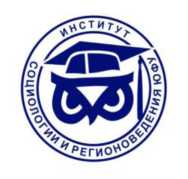 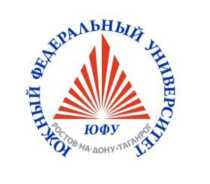 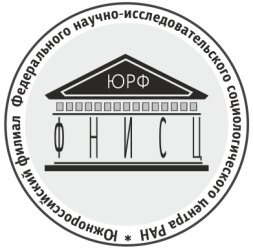 ИНФОРМАЦИОННОЕ ПИСЬМОВсероссийская научная конференция XV Ждановские чтения "Социальная справедливость в регионах Юга России: региональное и этнокультурное измерение"ОРГАНИЗАТОРЫ  Институт социологии и регионоведения ЮФУ Федеральный научно-исследовательский социологический центр РАНЮжно-Российский филиалУважаемые коллеги!Приглашаем Вас принять участие в работе Всероссийской научной конференции XV Ждановские чтения "Социальная справедливость в регионах Юга России: региональное и этнокультурное измерение", основная проблематика которой посвящена проблеме социальной справедливости в реализации практик межэтнического взаимодействия и укреплении общероссийской идентичности населения на Юге России. (Конференция проводится в рамках Программы фундаментальных и прикладных научных исследований по теме «Этнокультурное многообразие российского общества и укрепление общероссийской идентичности» 2020-2022 гг.)Ежегодная конференция направлена на консолидацию ученых и практиков в решении социальных проблем регионального сообщества, а также на поддержку молодых ученых и исследователей в области регионоведения, социологии, политологии, истории, философии. К участию приглашаются ученые, преподаватели образовательных и научных организаций, докторанты, аспиранты, магистранты, представители органов власти, местного самоуправления, общественных организаций, средств массовой информации. В рамках конференции будет проведен XIV Международный ежегодный конкурс научных работ им. Ю.А. Жданова по 3-м номинациям «Опытные исследователи», «Молодые ученые» и «Студенты».Конференция состоится18-19 декабря 2020 г.в г. Ростов-на-ДонуФГБОУ ВО «Южный федеральный университет»Институт социологии и регионоведенияг. Ростов-на-Дону, ул. Пушкинская 160Цель научной конференции и основные проблемы для обсужденияЦель: расширение межрегионального научного сотрудничества в области комплексного исследования социальной справедливости как социетальной ценности культурно многообразного российского общества и принципа организации межэтнического взаимодействия.Основные проблемы для обсуждения.  Методологические проблемы изучения социальной справедливости в общественных науках. Специфика социологического подхода к анализу справедливости. Теоретические проблемы социологического изучения социальной справедливости в российском обществе.Социальная справедливость в повседневности российского общества. Представления о социальной справедливости в социологических исследованиях и массовых опросах населения.Практики реализации принципа социальной справедливости в контексте межэтнического взаимодействия в региональном сообществе Юга России.Научное обоснование социальной справедливости в укреплении общегражданской идентичности в условиях социальных неравенств в культурно многообразных регионах Юга России.18 декабря Открытие конференцииПленарные выступления18-19 декабряЗаседания секцийСекция 1. Методологические проблемы изучения социальной справедливости в межэтнических отношениях регионального сообщества Юга России.Секция 2. Региональное и этнокультурное измерение социальной справедливости в межэтнических отношениях на Юге России.Секция 3. Потенциал социальной справедливости в укреплении общегражданской идентичности населения Юга России.Для участия в конференции необходимо заполнить заявку (см. Приложение 1) и подготовить тезисы согласно указанным требованиям.Заявку и тезисы выслать в срок до 10 декабря 2020 г. с пометкой «Ждановские чтения» на электронный адрес: darichka01@mail.ruФорма  участия в конференции: Учитывая сложную эпидемиологическую ситуацию, ежегодная Всероссийская конференция XV Ждановские чтения состоится в смешанном формате с применением онлайн-технологий.Материалы конференции будут опубликованы в сборнике научных статей, материалы будут выставлены в сети Интернет. Командировочные расходы оплачиваются направляющей стороной. Участие в конференции бесплатное.Для участия в конкурсе необходимо заполнить заявку (см. Приложение 2) и выслать на адрес организаторов конкурсную работу. Заявку и конкурсную работу выслать в срок до10 декабря 2020 г. с пометкой «Ждановские чтения – Конкурс» на электронный адрес: darichka01@mail.ruКонтакты организационного комитета: тел. +7 (961) 331-97-58; е-mail: darichka01@mail.ruТребования к оформлению тезисов доклада на конференцию и конкурсной работы на конкурс (см. Приложение 3)Приложение 1ЗАЯВКА УЧАСТНИКА КОНФЕРЕНЦИИ(заполните таблицу)Приложение 2ЗАЯВКА УЧАСТНИКА КОНКУРСА (заполните таблицу)Приложение 3ТРЕБОВАНИЯ К ОФОРМЛЕНИЮ ТЕЗИСОВ ДОКЛАДОВОбъем тезисов: не более 5 страниц.Название и авторНазвание доклада (по центру, полужирным шрифтом). Первая буква должна быть заглавной, остальные - строчные, за исключением начальных букв имен собственных и инициалов.На следующей строке (по центру): инициалы и фамилия автора/авторов (длякаждого автора – сначала инициалы, а затем, через пробел, фамилия, полужирным шрифтом, курсивом).На следующей строке (по центру) название университета или института (места работы), города (и страны для иностранных участников).Пример:Социокультурные последствия глобализацииИ.И. ПетровЮжный федеральный университет, г. Ростов-на-Дону.Оформление основного текстаТекст должен быть сохранён в формате MS Word. Формат страницы А4. Поля страницы все по 2 см. Шрифт - Times New Roman; кегль - 14; межстрочный интервал - 1,5. Выравнивание по ширине, отступ слева - 1,5. В тексте должен быть только один тип (начертание) шрифта, без использования курсива, полужирного шрифта, подчеркиваний. Не допускаются переносы, нумерация страниц и колонтитулы.Ссылки на литературу в тексте - в квадратных скобах (например, [5] - источник № 5 по списку литературы). Список литературы размещается в конце текста и отделяется пустой строкой. Не допускаются подстраничные сноски на литературу, нумерация страниц и другие колонтитулы. Список литературы оформляется по следующему образцу: полужирным шрифтом, курсивомЛитература- для книг Иванов И.В. Социокультурная теория. М.: Экон-информ, 2013. 308 с.- для статей Сидоров С.А.  …….. (название статьи) // Социальная политика и социология, 2012. № 3. С. 114–126 .ТРЕБОВАНИЯ К ЭЛЕКТРОННОМУ ОФОРМЛЕНИЮ ТЕЗИСОВ:Имя файла документа Word, содержащего тезисы, должно совпадать с первыми 8 буквами фамилии первого автора по-английски и иметь стандартное расширение: petrov.doc1. Фамилия, имя, отчество2. Полное название доклада3. Дата рождения (день, месяц, год)4. Город, область5. Полное название представляемой организации6. Уровень образования (аспирант, магистрант, бакалавр и др.)7. Электронная почта8. Контактный телефон9. Научный руководитель1. Фамилия, имя, отчество2. Номинация(«Опытные исследователи», «Молодые ученые», «Студенты»)2. Полное название конкурсной работы3. Дата рождения (день, месяц, год)4. Город, область5. Полное название представляемой организации6. Уровень образования для обучающихся (аспирант, магистрант, бакалавр и др.);должность, ученная степень, ученное звание для исследователей7. Электронная почта8. Контактный телефон9. Научный руководитель